GUÍA DE INGLÉS ¿Qué necesito saber?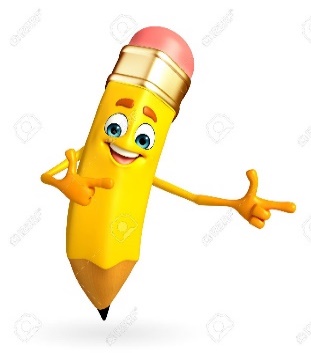 Entonces:Identificar es: Establecer, demostrar o reconocer la identidad de una cosa o persona.Entendemos por colores y ropa:Entonces, en esta guía realizaremos lo siguiente:I.- Try some sentences. Complete using am – is according to the sentence. (Intenta desarrollar lo aprendido. Completa las oraciones usando am ó is)1. He……………..wearing blue pants.2. I……………..wearing a yellow tie.3. She …………………..wearing a green coat.II.- Now try adding some words by yourself. Look at the exercise 1 (Ahora intenta agregar más palabras faltantes. Mira el ejercicio 1)1. She…………….. ………………………. a red dress.2. …………… is…………………….. a black short.3. I’m …………………………. a nice outfit.III.- Read the paragraph and make the drawing. Use your previous vocabulary. Remember Paint it!! (Lee el párrafo y haz el dibujo. Usa tu vocabulario previo entregado. Recuerda pintarlo.)  This is Emilia. She is wearing a pink hat, blue shirt and green shorts. She is wearing blue socks and green shoes. *Enviar foto de la guia desarrollada al whatsapp del curso y archivar en cuaderno.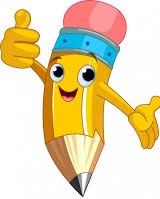 Autoevaluación o Reflexión personal sobre la actividad:1.- ¿Qué fue lo más difícil de este trabajo? ¿Por qué?…………………………………………………………………………………………………………………..Name:Grade: 3°A   Date: semana N° 8¿QUÉ APRENDEREMOS?¿QUÉ APRENDEREMOS?¿QUÉ APRENDEREMOS?Objetivo (s):  OA13 -Escribir (por ejemplo: completar o responder preguntas), de acuerdo a un modelo y con apoyo de imágines y vocabulario dado, textos como oraciones, invitaciones y diálogos de dos o tres intercambios acerca de temas conocidos o de otras preguntas.Objetivo (s):  OA13 -Escribir (por ejemplo: completar o responder preguntas), de acuerdo a un modelo y con apoyo de imágines y vocabulario dado, textos como oraciones, invitaciones y diálogos de dos o tres intercambios acerca de temas conocidos o de otras preguntas.Objetivo (s):  OA13 -Escribir (por ejemplo: completar o responder preguntas), de acuerdo a un modelo y con apoyo de imágines y vocabulario dado, textos como oraciones, invitaciones y diálogos de dos o tres intercambios acerca de temas conocidos o de otras preguntas.Contenidos: Colores y ropa en inglés.Contenidos: Colores y ropa en inglés.Contenidos: Colores y ropa en inglés.Objetivo de la semana: Reconocer e identificar colores y ropa en inglés.Objetivo de la semana: Reconocer e identificar colores y ropa en inglés.Objetivo de la semana: Reconocer e identificar colores y ropa en inglés.Habilidad: Identificar colores y ropa en inglés. Habilidad: Identificar colores y ropa en inglés. Habilidad: Identificar colores y ropa en inglés. 